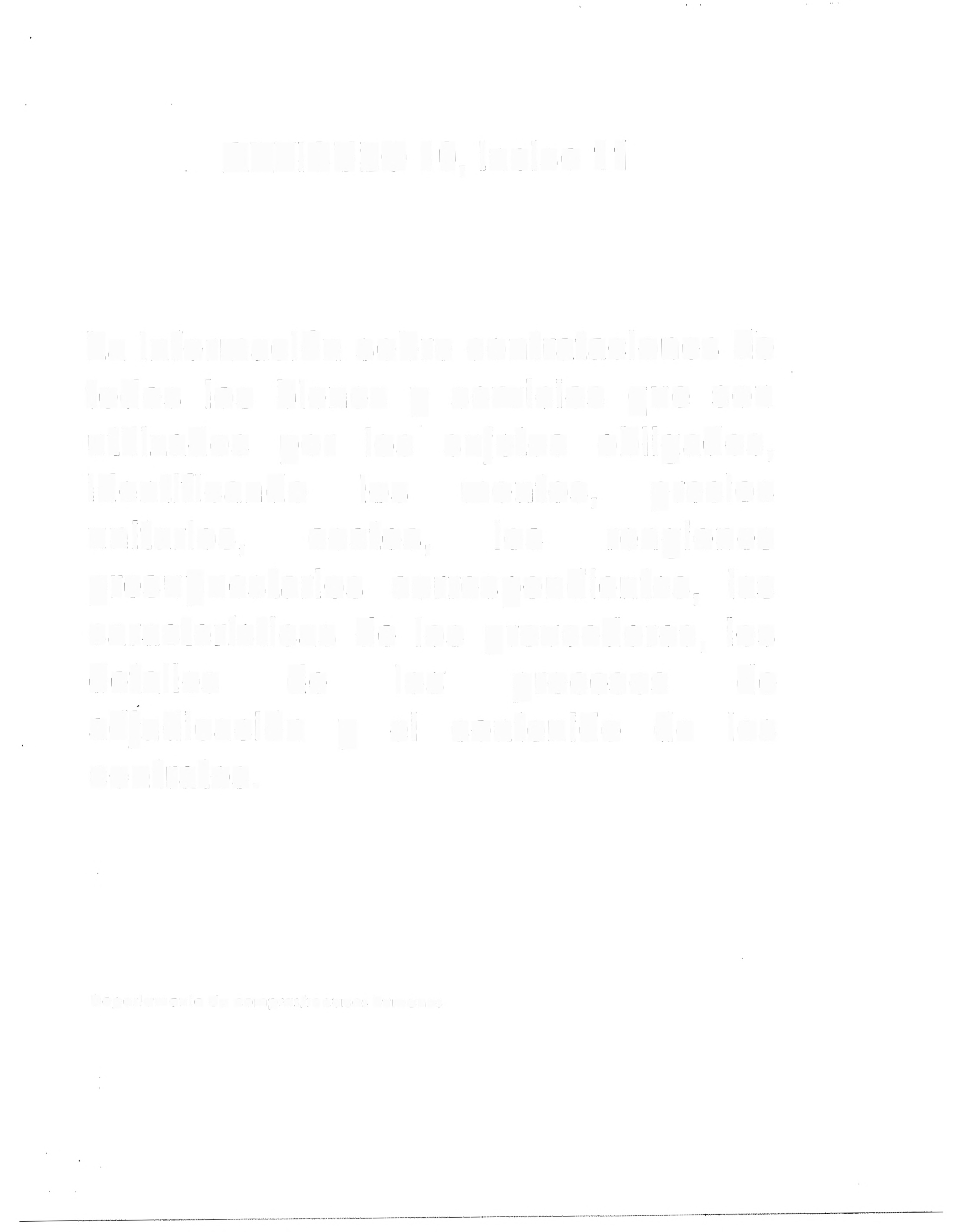 ARTICULO 1 O,  Inciso 11La información  sobre contrataciones  de todos   los  bienes  y  servicios   que  son utilizados   por   los·  sujetos   obligados, identificando     los     montos,     precios unitarios,      costos,      los      renglones presupuestarios correspondientes,   las características  de los  proveedores,  los detalles       de      los·       procesos       de adjudicación   y   el   contenido   de   loscontratos.Deportornento  de  compras/recursos  hurnonosJJj""o;roorAZ.OZ'1DICllNTl:NARIOGUATEMALA1821·2021Oficio DGCT-DA-SC-182-2021 /AGFB/daGuatemala,   05 de agosto  de 2021LicenciadoRoberto Alejandro  Hidalgo MottaUnidad de Acceso a la Información Pública Dirección  General de Correos y Telégrafos PresenteEstimado Licenciado Hidalgo:De manera atenta me dirijo a usted deseándole éxito en sus labores diarias.Por  medio  de  la  presente  adjunto  la  información  generada  por  la  Sección  de Compras y Suministros,  del  Departamento Administrativo,  correspondiente al mes de julio del año 2021.Sin otro particular me suscribo de usted.Cordialmente,ANA G  BRIE!lA FÉLIX BARRIOS ENCARGAIDO DE COMPRAS  Y SUMINISTROS DEPARTAMENTO ADMINISTRATIVO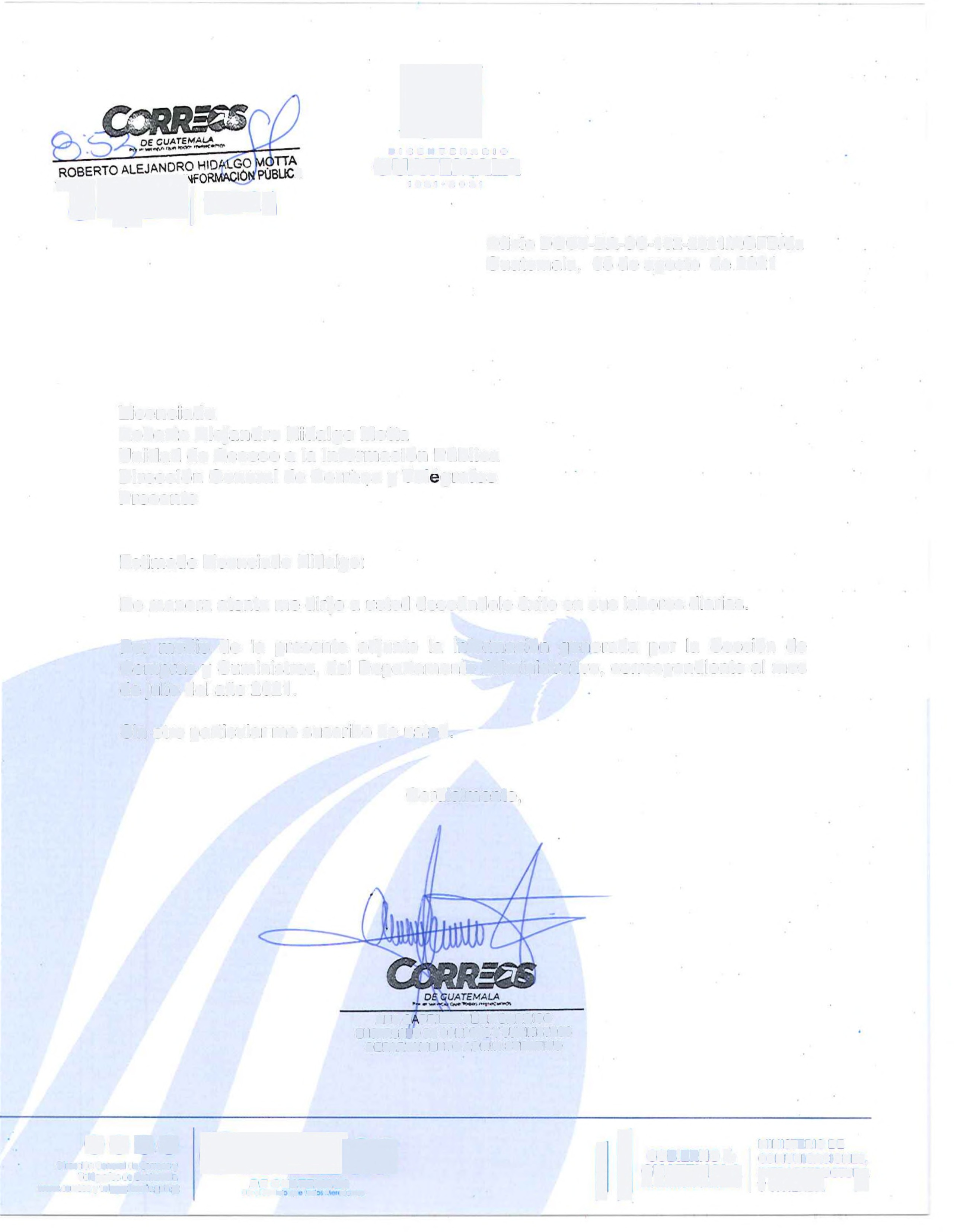 00®0Dirección General de Corrl'OS yTelégrafos  de Guatemala www .correos y telegra fos.c,v.gob.gtCORREOSDE GUATEMALAPo,  01 Sorvo   qy   lo...,     ~      :ter>fflOIGOBIERNO de~-~~!~~.~~MINISTERIO DE COMUNICACIONES,1         ~N~~:~!UCTU~DIRECCION  GENERAL DE CORREOS  Y TELEGRAt::OS SECCION  DE COMPRASMES OE JULIO DE 2021RENGLON    NOMBRE  RENGLON  PRESUPUESTARIO          FECHA COMPRA                                   DESCRIPCION                                                                MONTO                    PROVEEDOR                          NIT111      Energía  Eléctrica                                                  01/07/2021      Servicio de energía eléctri ca prestado  en la agencia postal de la Dirección        i                                      213.45     DISTRIBUIDORA  DE                            14946203General de Correos y Telégrafos,  ubicada en el Municipio  de Nueva Santa                                         ELECTRICIDAD DERosa, correspondiente al periodo  del  11/03/2021  al 10/04/2021.                                                     ORIENTE SOCIEDADANONIMA·---·-···        ....   ·····--·····--                                                                                                                                                                                                                                                                                                                                                                                          ··-·-·---·-·-·-··-··-·-·······-·   ....   ... ;111      Energía  Eléctrica                                                  01/07/2021      Servicio  de energía  eléctrica  prestado  en la agenca  postal  de la Dirección                         130.18     DISTRIBUIDORA  DE                            1494620-3General de Correos y Telégrafos,  ubicada en el Municipio  de Barberena del                                            ELECTRICIDAD  DEDepartamento  de Santa  Rosa, correspondiente al periodo  del 02/02 al                                                                        ORIENTE04/03/2021.111      Energía  Eléctrica                                                  01/07/2021      Servicio  de energía  eléctrica  prestado  en la  agenca postal de la  Dirección                        335.19      DISTRIBUIDORA  DE                           1494621-1General de Correos y Telégrafos,  ubicada en el Municipio  de Totonicapan  del                                         ELECTRICIDAD DEDepartamento de Totonícapan, correspondiente al periodo  del 02/02 al                                                               OCCIDENTE                                                        ¡'04/03/2021.···-····-·-·111      Energía  Eléctrica                                                  01/07/2021      Servicios de Energia  Electri ca prestado  en la  Agencia  Postal de la  Dlrecdón                    112.95            ENERGUATE11494621-ljGeneral de Correos y Telégrafos ubicada  en  el Munidplo de Chlantla  del                                                                                                                                              ¡Departamento de Huehuetenango correspondiente al perido de 11/03/2021                                                                                                                     ¡al 10/04/2021.i111        Energía  Eléctrica                                                  01/07/2021      Servicio  de energía eléctrica  prestado  en la  agencia postal de la  Dirección                       154.13             ENERGUATE                           1494621-liGeneral de Correos y Telégrafos ubicada  en el Municipio de Aguacatan  delDepartamento de Huehuetenango correspondiente  al periodo  05/02/2021  al08/03/2021.i-----  ··-····-····                                                                            ..   --··········--·--·--------·-·····---                                                                                                                                                                                                  ¡111        Energía  Eléctrica                                                  01/07/2021      Servicio de energía eléctrica  prestado  en la agencia postal de la Dirección        !                                    180.65           ENERGUATE                               1494621-1;General de Correos y Telégrafos ubicada   en el Munlciplo de santa  Cruz delQuiche Departamento  de El  Quiche, correspoodiente al  periodo  10/02/2021 al  12/03/2021.111        Energía  Eléctrica                                                  01/07/2021      Servicio de energía eléctri ca prestado  en la agencia  postal  de la Dirección                   173.28             ENERGUATE                                  1494620-2!General de Correos y Telégrafos ubicada en el Municipio  de 5alama delDepartamento de Baja  verapez correpondiente al periodo  del 08/02/2021 al10/03/2021.                                                                                                                                                                                                                        '!·-·-······-·                .   ·····-··········------··-----                                                                                                                                                                                                                                                                                                               -·-------------  -----·--·-···-·--·-         ..     J111        Energía  Eléctrica                                                  01/07/2021      Servicio  de energía  eléctrica  prestado  en la  agencia postal de la  Dirección                      264.74      DISTRIBUIDORA  DE                          1494620-3General de correos y Telégrafos, ubicada  en chiquimula correspondiente al                                                   ELECTRICIDAD DEperiodo del 02/02/2021 al 04/03/2021                                                                                                     ORIENTE S,A.correspondiente al periodo  del 05/03/2021  al 05/04/202                                                               OCCIDENTE SOCIEDAD14946211r¡-------------··                     ······'"········-··-········--·-·-ANONIMA                                                          ¡111        Energía Eléctrica                                                  01/07/2021      Servicio de energía eléctri ca prestado  en la  agenca postal de la  Dirección                        248.15     DISTRIBUIDORA  DE1494620-3!General  de Correos y Telégrafos, ubicada  en el Municipio  de Chiquimula del1ELECTRICIDAD   DE                                               1Departamento de Chiquimula,  correspondiente al periodo  del 04/03  al                                                                         ORIENTE03/04/2021.111        Energía Eléctrica                                                  01/07/2021      Servicio de energía  eléctrica  prestado  en la agencia postal de la Dirección                        323.20     DISTRIBUIDORA  DE                            14946211General de Correos y Telégrafos, ubicada  en  el Municipio de Totonicapan,                                        ELECTRICIDAD DEcorrespondiente al periodo  del 04/03/2021  al 03/04/2021.                                                            OCCIDENTE SOCIEDAD-- ······-····-··-··--------                                                                                                                                                                            ··-·-····--····-·-----i                                                                                            ANONIMA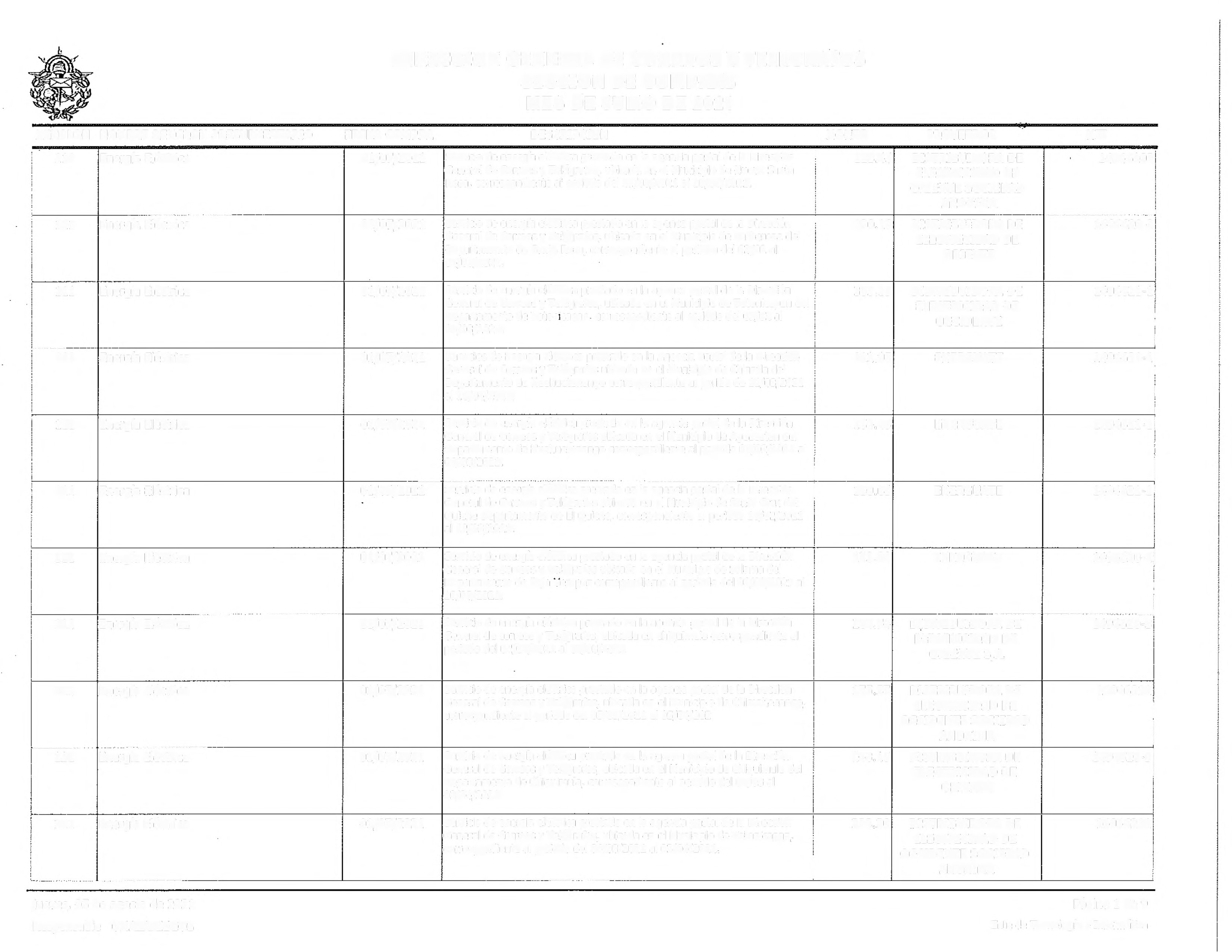 jueves,  05 de agosto de 2021Responsable    CMAZA RIEGOSDIRECCION  GENERAL DE CORREOS Y TELEGRAFOS SECCION  DE COMPRASMES DE JULIO DE 2021RENGLON   NOMBRE  RENGLON  PRESUPUESTARIO          FECHA COMPRA                                   DESCRIPCION                                                                MONTO                    PROVEEDOR                          NITi                        111         Energía  Eléctricai11101/07/2021      Servicio de energía  eléctri ca  prestado en la agencia  postal  de la  Dirección General  de Correos y Telégrafos,  ubicada  en el Municipio  de Aguacatan, correspondiente al periodo  del 08/03/2021  al 07/04/2021.148.69    DISTRIBUIDORA  DE                            14946211; ELECTRICIDAD DEOCCIDENTE SOCIEDAD                                    'ANONIMA,--'ii---  ---  ·---j----------··-····-·----+----····111         Energía  Eléctrica                                                  01/07/2021·1-------··••-,•-------------Servicio de energía eléctri ca prestado  en la  agencia postal de la  DirecciónGeneral de Correos y Telégrafos  ubicada en jutiapa  periodo  de 02/02/2021 al 04/03/2021...-------+-----------·-  -  ., .. " .... ··-------134.52             ENERGUATE                                1494620-3!111Energía  Eléctrica01/07/2021Servicio de energía  eléctri ca prestado  en la agencia  postal  de la  Dirección168.29      DISTRIBUIDORA  DE14946203!General de Correos y Telégrafos,  ubicada  en el Municipio  de Salamá,                 ,1ELECTRICIDAD  DE                                                 ¡correspondiente al periodo  del 10/03/2021  al 09/04/2021.¡                                                                                                                                                                                                                                                                                                                                                                                                                                                                            1i                                                                     ORIENTE SOCIEDAD                                      ,!'                                    ANONIMA                                                         !t•,.... -----+--------  ....  ·····------+-----··· -----+-----------------   .... ,. .. _. ·-·-----·--:---i------+---------·   ""·---+--------,111Energía  Eléctrica01/07/2021Servicio de energía  eléctri ca prestado  en la agencia  post al de la  Dirección General  de Correos  y Telégrafos,  ubicada  en el Municipio  de Cobán, correspondiente al periodo  del 05/03/2021  al 05/04/2021.!                                         79.27      DISTRIBUIDORA  DE                            149462031ELECTRICIDAD  DE                                                 ¡ORIENTE  SOCIEDADANONIMA111        Energía  Eléctrica01/07/2021Servicio de energía  eléctrica  prestado  en la agencia  postal de la  DirecciónGeneral de Correos y Telégrafos ubicada  en el Municipio  de Cobán,correspondiente a los periodos del 03/02/2021  y del 05/03/202179.17      DISTRIBUIDORA  DE ELECTRICIDAD  DEORIENTE SOCIEDAD149462031;Energía  Eléctrica--------•         ,.                                                                                _01/07/2021ANONIMA..............·------,~--1-s7 3s-+--oisrrusumoRA DE14946203!111Servicio de energía  eléctrica  prestado  en la agencia  postal de la  DirecciónGeneral de Correos y Telégrafos, ubicada  en el Municipio  de Morales, correspondiente  al periodo  del 15/03/2021  al  14/04/2021.Energía Eléctrica                                                  01/07/2021      Servicio de energía  eléctrica  prestado  en la  agencia post al de la Dirección          !General de Correos y Telégrafos ubicada   en Aldea  El Rico  del  Municipio de     ¡ELECTRICIDAD DE ORIENTE SOCIEDAD ANONIMA62.24              ENERGUATE¡1494620-31los Amates  del Departamento de Izaba!  periodo del 27/03/2021  al                        127/04/2021.                                                                                                        i'1----------·· ..  -·--+------   .----···--------····--·------------------!! ------         ---·---+----------1-----.. --.. - ·····--··"''-  ·-      jII                          111         Energía Eléctrica                                                  01/07/2021      Servicio de Energía  Electri ca prestado  en la Agencia Postal de la  DirecciÓn       !                                         68 36General  de Correos y Telégrafos,  ubicada  en Aldea  El rico  del Municiµio de     !                                                         ·los Amates del Departamento de Izaba!.  Periodo del 25/02/2021  al27/03/2021.ENERGUATE149620-31;i111         Energía  Eléctrica                                                  01/07/2021      Servic'o de energía eléctrica  prestado  en la  agencia  post al de la  DirecdónGeneral de Correos y Telégrafos,  ubicada  en el Municipio de Santa  Cruz del!                                                                                                                                                                                                                                                                                  Quiché, correspondiente al periodo  del 12/03/2021  al  12/04/2021.164.97DISTRIBUIDORA DE                           149462111ELECTRICIDAD DE OCCIDENTE SOCIEDAD11                                                                                                                                                        1----------- .....Energía Eléctrica!i1t                                                                                                                         ANONIMA----+----·- ........ --¡¡-------.-.                                                                                       .,,,.,.,., ... ., .. - .... .,.,.,_-i! -----+-------"""·01/07/2021      Servicio de energía eléctri ca prestado  en la  agencia post al de la Dirección                        168.32             ENERGUATE                                1494620-3General de Correos y Telégrafos ubicada  en el Municipio de Morales delDepartamento de Izaba!, correspondiente al periodo  del  12/02/2021  al15/03/2021.!                              111i!Energía Eléctrica                                                  01/07/2021      Servicio de energía eléctrica prestado en la agencia  post al de la  DirecciónGeneral de Correos y Telégrafos ubicada   en jutiapa  periodo  de 04/03/2021al  03/04/2021.127.07              ENERGUATE                           1494620·3t         .....-------~--------·····"-----'-----·····--'---------·--·--------------········--·------'------'------.. ·· ...··•·-·-~-----~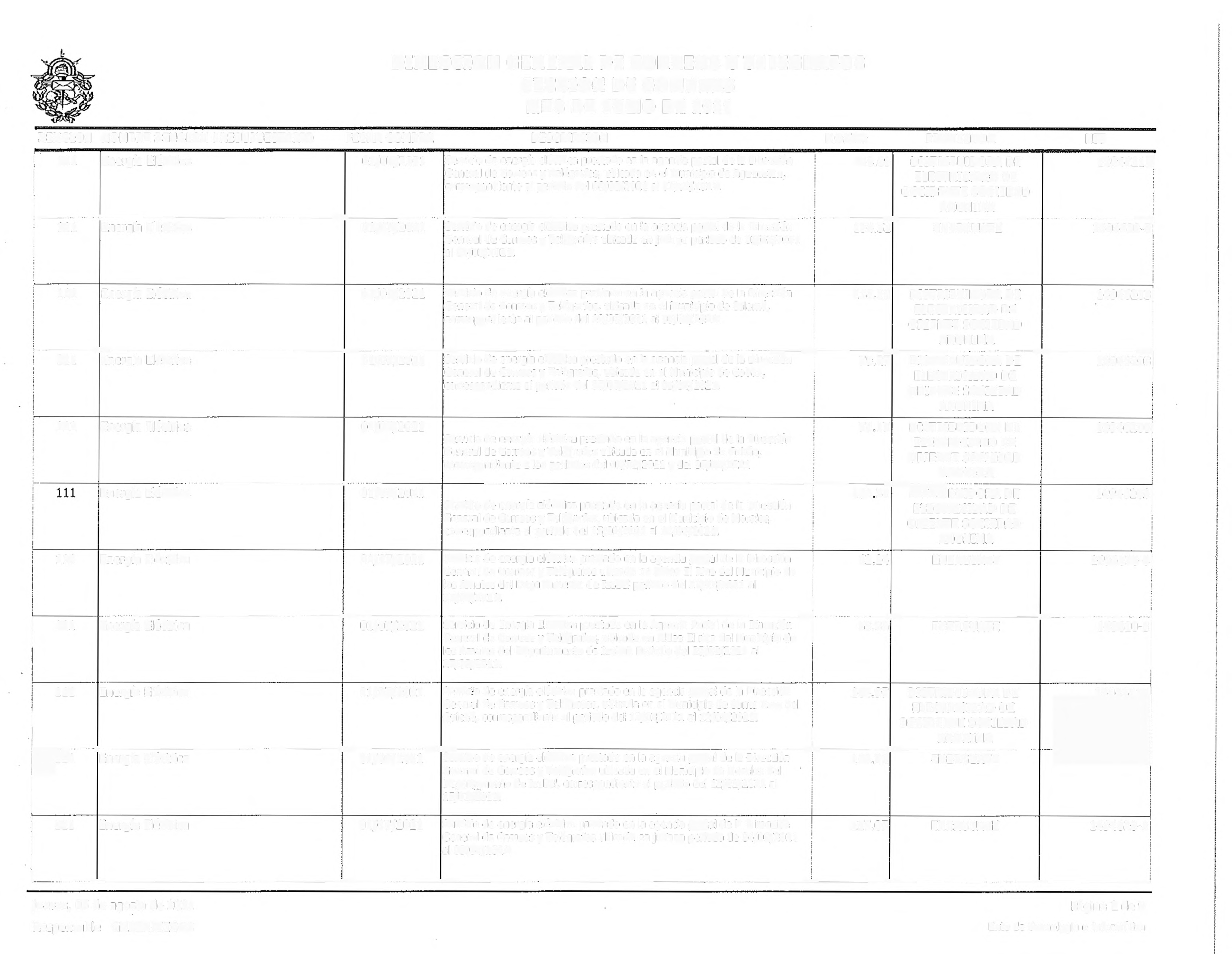 jueves, OS de  agosto de 2021Responsable    CMAZA RIEGOSPágina  2 de 9Ente de Tecnología  e  InformáticaDIRECCION  GENERAL DE CORREOS Y TELEGRAFOS SECCION  DE COMPRASMES DE JULIO DE 2021RENGLON    NOMBRE  RENGLON  PRESUPUESTARIO          FECHA COMPRA                                   DESCRIPCION                                                                MONTO                   PROVEEDOR                           NIT;111         Energía  Eléctrica                                                  14/07/2021      Servicio de energía eléctri ca prestado  en la  agencia postal de la  Dirección202.SO      Empresa  Electrica de                        32644-5i-···    ···•··                     ·····-·····-·-··--General de Correos y Telégrafos  ubicada en municipio  de Ama titlán del                                                   Guatemala.Departamento de Guatemala periodo  de 12/05 al  10/06/2021.i¡111         Energía  Eléctrica                                                  19/07/2021      Servicio de energía  eléctrica  prestado  en la  agencia  post al de la  Dirección                        127.98      DISTRIBUIDORA  DE                             14946203!General  de Correos y Telégrafos ubicada  en el Municipio  de San Jerónimo                                                ELECTRICIDAD  DE                                                  'correspondiente al periodo  del 07/05/2021 al 04/06/2021.111         Energía  Eléctrica                                                  19/07/2021      Servicio de energía  eléctrica  prestado  en la agencia post al de la  Dirección        ¡                                                                  133.11     DISTRIBUIDORA  DE                            14946211¡ General de Correos y Telégrafos ubicada  en el Municipio de Aguacatan                                             ELECTRICIDAD  DE                                                    '¡ correspondiente  al periodo   del 07/05/2021  al 04/06/2021.                                                                       OCCIDENTE¡.•....111        Energía  Eléctrica                                                  19/07/2021      Servicio de energía eléctri ca prestado  en la agencia  postal  de la  Dirección        :                                                   111.32    DISTRIBUIDORA  DE                            14946203iGeneral de Correos y Telégrafos ubicada  en el Municipio  de Concepción  las                                      ELECTRICIDAD DEMinas correspondiente al  periodo                                                                                                                ORIENTEdel 17/05/2021  al  15/06/2021.111      Energía Eléctrica                                                  19/07/2021      Servicio de energía eléctri ca prestado  en la agencia  postal de la  Dirección                       189.60      DISTRIBUIDORA  DE                              14946203iGeneral de Correos y Telégrafos ubicada  en Nueva  Santa Rosa Santa  Rosa                                              ELECTRICIDAD  DEperiodo de 11/05 al 08/06/2021.                                                                                                                  ORIENTE-···-·······--·-···-··                                                                                                       ;111         Energía  Eléctrica                                                  19/07/2021      Servicio  de energía  eléctrica  prestado  en la agencia post al de la Dirección154.80      DISTRIBUIDORA DE                     149462031General de Correos y Telégrafos ubicada en el Municipio  de Morales                                                 ELECTRICIDAD  DEcorrespondiente al periodo  del  14/05/2021  al 11/06/2021                                                                           ORIENTE                                               '-·-·-···- --·---111         Energía Eléctrica                                                         19/07/2021      Servicio de energía eléctri ca prestado  en la  agencia postal de la Dirección                          124.48          Distribuidora de                         14946203!General de Correos y Telégrafos ubicada  en el Municipio  de Pueblo Nuevo                                           electricidad  de Orienteviñas correspondiente al periodo  del 18/05/2021  al  16/06/2021···--····      ;;;'                                                                             ······-··    ··-·--·-··                                                                                                                                                            _,,                                           ·----  --·---··                               .     ---······-····-  ····-   --·-·-·                                 ,                         ;111        Energía Eléctrica                                                  19/07/2021      Servicio de energía  eléctrica  prestado  en la agencia postal de la Dirección                        213.29    Empresa  Electrica  de                        32644-SiGeneral de Correos y Telégrafos  ubicada en zona 5 de la  ciudad capital                                                    Guatemala.                                             ¡periodo de 2/06 al 2/07/2021.                                                                                                                                                                                            i1;111         Energía  Eléctrica                                                  19/07/2021      Servicio de energía  eléctrica  prestado  en la agencia  postal  de la  DGCf                          288.92      Empresa  Electrica de                        32644-~!ubicada  en antigua  Guatemala  periodo de 25/05 al 24/06/2021.                                                                Guatemala.;'i··-··                       ···········-····                                                                                                                                                                                                                                                                                                                                                                                                 '111        Energía  Eléctrica                                                  19/07/2021      Servicio  de energía  eléctri ca prestado  en la agencia  postal de la  Dirección                     66.85          Distribuidora de                               149462031General de Correos y Telégrafos ubicada  en el Municipio  de La Unión                                                    electricidad  de Orientecorrespondiente al periodo  del 26/05/2021  al  24/06/2021.'111         Energía  Eléctrica                                                  20/07/2021      Servicio de energía eléctrica  prestado  en la agencia postal de la Dirección                        288.98           Distribuidora de                         14946211General de Correos y Telégrafos,  ubicada en el Municipio  de Santa  Cruz del                                electricidad  de occidenteQuiché,  correspondiente al periodo  del  12/05/2021  al 09/06//2021,_,   ·-·   .-·-···--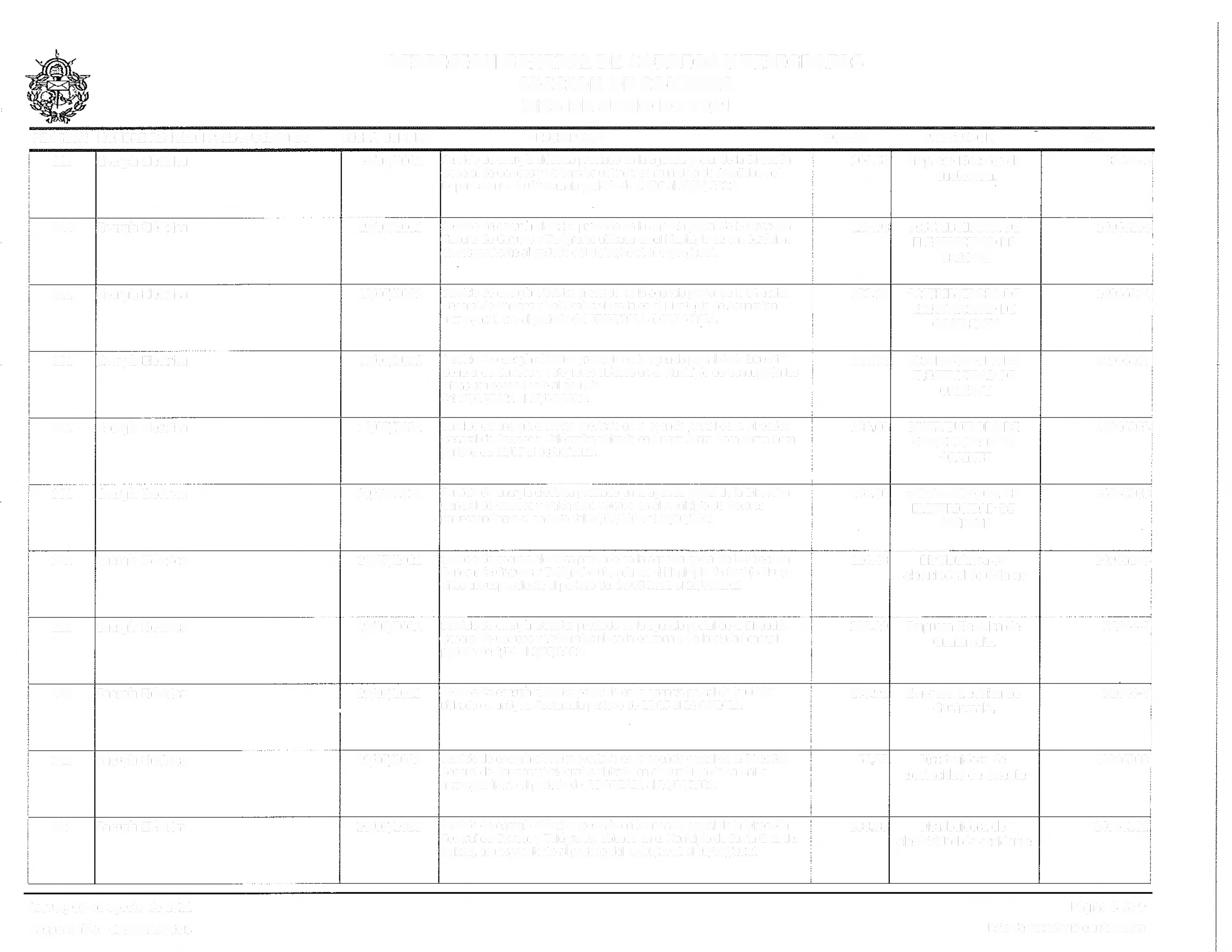 jueves,  05 de agosto de 2021Responsable   CMAZA RIEGOSPágina 3 de 9Ente de Tecnología  e  InformáticaDIRECCION  GENERAL DE CORREOS Y TELEGRAFOS SECCION  DE COMPRASMES DE JULIO  DE 2021RENGLON NOMBRE RENGLON PRESUPUESTARIO           FECHA COMPRA                               DESCRIPCIONMONTO                  PROVEEDORNIT111Energía Eléctrica.       -------------------+--------+-----------------------~!----+----OCCIDENTEORIENTEOCCIDENTE·----+----------------+----·-·--·-        -··-·····-···   I         ·•···   .••.  ··-·.                                                                               ······-····-····---··----                                                                         [~----+----------+-------<:111111Energía EléctricaEnergía Eléctrica20/07/202120/07/2021Servicio de energía eléctrica prestado en la agencia postal de la Dirección        ¡General de Correos y Telégrafos, ubicada en el Municipio de Chiantía,correspondiente al periodo  del 11/05/2021  al 08/06//2021Servicio de energía eléctrica prestado  en la agencia postal de la Dirección General de correos y Telégrafos, ubicada  en Aldea e Rico del Municipio de los Amates correspondiente al periodo  del 27/05/2021  al 25/06/2021114.29     DISTRIBUIDORA DEELECTRICIDAD DE OCCIDENTE62.70         Distlibuidora de electricidad de Oriente149462111¡14946203:111Energía  Eléctrica20/07/2021Servicio de e;;ergía eléctrica pre~ad~ ~n. ¡~ ~genci~ postal de 1a  ciirección-·--- ---- -      289j7----t--------------·---·--General de Correosy Telégrafos ubicada en Usumatlan y Cobán  periodo  deDISTRIBUIDORA DE                          149462031ELECTRICIDAD DE05/05  al 02/06/2021,ORIENTE111        Energía  Eléctrica20/07/2021Servicio de energía eléctrica prestado en la agenda postal  de la Dirección General de correos y Telégrafos,  ubicada en el Municipio del Chahal correspondiente al periodo  del 28/05/2021  al 26/06/202153.59     DISTRIBUIDORA DE ELECTRICIDAD DEORIENTE149462031····-·-·---·-·-··----+------+---------------------------+---------+------111Energía Eléctrica20/07/2021      Servkio  de energía eléctrica prestado en las agendas postales de laDirección General de Correos y Telégrafos,  ubicada en los Municipios deBarberena y Salamá correspondiente a1 periodo del 10/05/2021  al07/06//2021                                                                                                                  i261.37         Distribuidora deelectricidad de Oriente14946203i,-----t------------------+-------+-----------------------~-----1---------1---------;111Energía Eléctrica                                                  20/07/2021      Servicio de energía eléctrica prestado en las agendas postales de la                                    367 .13      DISTRIBUIDORA DE                     14946203 ¡ Dirección General de correos y Telégrafos, ubicada en los Municipios de                                     ELECTRICIDAD DEJutiapa, Cuilapa y Chiquimula correspondiente al periodo  del 04/05/2021 al                                                    ORIENTE01/06/2021.f-----1-----·--     ....   ········-·------------+-------+----------------------------f----------t----------<112Agua01/07/2021servicio de agua potable prestado en la agenda postal de la DirecciónGeneral de Correos y Telégrafos ubicada  en el Municipio  de Santa Cruz delQuiché3,500.00      MUNICIPALIDAD DESANTA CRUZ DEL QUJCHE3274519j¡                                                                                                                                                                                                                                                                                                                                                                                        ;,-----1-------·-----------+------+----------------------~----+----------+------~113TelefoniaServicio de telefonía fija prestado en la agencia postal de la Dirección               ,DIRECCION  GENERAL DE CORREOS Y TELEGRAFOS SECCION  DE COMPRASMES DE JULIO DE 2021RENGLON NOMBRE RENGLON PRESUPUESTARIO           FECHA COMPRA                                  DESCRIPCION                                                             MONTO                PROVEEDOR                          NIT113      Telefonía19/07/2021      Servicio de telefonía fija (3 salidas) 2232-6101, 2232-4103, 2251-8798 prestado  en el edificio central de la Dirección General de Correos vTelégrafos correspondiente al mes de968.12  TELECOMUNICACIONES DE GUATEMALA99292901113      !Telefoníajunio 2021.                                                                                                                                                                                                                                        '!·- ·-·----+--19_/_0_7/_2_0_2_1    ,,S__er_vi'_ci_o -de_te_-le-fo_rn_·a-fiJ_a_(_5 _sa_lld_a_s)_2_2-32_6_1_02-,-2-23_2_56_0_6_, -22-3-27_4_4-8,--------+----------.-----9-9_2_9-29_0.]1,740.81   TELECOMUNICACIONES22321464,  22894355  prestado en el edifido central de la Dirección General    !DE GUATEMALA                                                'de Correos y Telégrafos correspondiente al  mes de junio 2021,                         '                                                                                                                                                                                                                                                                                                                   J1131I''''°"'ª21/07/2021      Contratación de servicio de Internet de 75 MB para el edificio central y 45 enlaces de datos de 5  MB para las agencias postales de la DGCT correspondiente al mes de junio 2021.75,000.00              EMPRESA GUATEMALTECA DETELECOMUNICACIONES.....           ·········-  ··---···-·-··-·-·2352567'----- -·--····--s-49-ªi0-4 'i~fonia27/07/2021      Servicio de telefonía fija (planta Telefónica), No. 2318-7700 prestado en el edificio central de la DGCT periodo 01/06 al 30/06/20212,250.00      COMUNICACIONESCELULARES SOCIEDAD ANONIMA116SERVICIO DE LAVANDERIA                               28/07/2021      por servicio de lavandería y secado para la sección de mantenimiento de laDGCT.--·4,015.00   LAVANDERIA EL SIGLOSOCIEDAD ANONIMA494-4!..    ···-··-··---·--1---------+------~•·r-T22··    Impresión-,  Encuadernación y Reproducción!1:l01/07/2021      Por adquisicion del servicio de impresión de fotografias para el Departamento de filatelia, Arte y Cultura de la Direcdon General de Correos y Telegrafos.3,200.00      TODO IMAGEN S.A.63541SOSi122Impresión, Encuadernación y Reproducción27/07/2021servicio de impresión de 25,000 sellos postales de la emision postal Bicentenario de la Independencia para el Departamento de Filatella, Arte y Cultura de la Dirección General de Correos y Telégrafos13,000.00    TALLER NACIONAL DE GRABADOS  EN ACERO337840-3j----------1------------·-·-·  ······-·----·---+-----------------------,.-----+----------+------~.122Impresión, Encuadernación y Reproducción28/07/2021Servicio de impresión de emisión postal de 200 años chiquimula para elDepartamento de Filatelia, Arte y Cultura de la Dirección Gemeral de CorreosyTu~ra~                                                                                         !12,870.00    TALLER NACIONAL DEGRABADOS  EN ACERO337840-3i136      Reconocimiento de Gastos                                 01/07/2021      Reconocimiento de gasto por haberse constituido  en los Departamentos de Santa Rosa, Jutiapa, Jalapa, Chiquimula, Zacapa, rzabal, Alta Verapaz, El Quiché, Baja Vera paz,  El Progreso, los días del 07 al 10 de junio 2021.! ,407.00     Jorge Armando PerezMarroquín4587175-2!1,                            , 	·---·------·········-······----+------+------------------------+-----+-----···-··-·········-···             ··--·~---1.....  -  ---    -----           .... )136Reconocimiento de Gastos                                  01/07/2021      Reconocimiento de gasto por haberse constituido en los Departamentos de            1,652.00  Billy Humberto VelasquezSanta Rosa, Jutiapa, Jalapa, Chiquimula, Zacapa, Izaba!, Alta Verapaz, Baja                                           castilloVerapaz, El Progreso,  los días del 24 al 28 de mayo de 2021.1970145·4!·······-·----+------+C=hah=al ~Co=bán~P!a=va~Gra=nde~Ix=cán~Sa~n Je~rón=imo~S=alam~á ~Mo~razv ----+--------·-·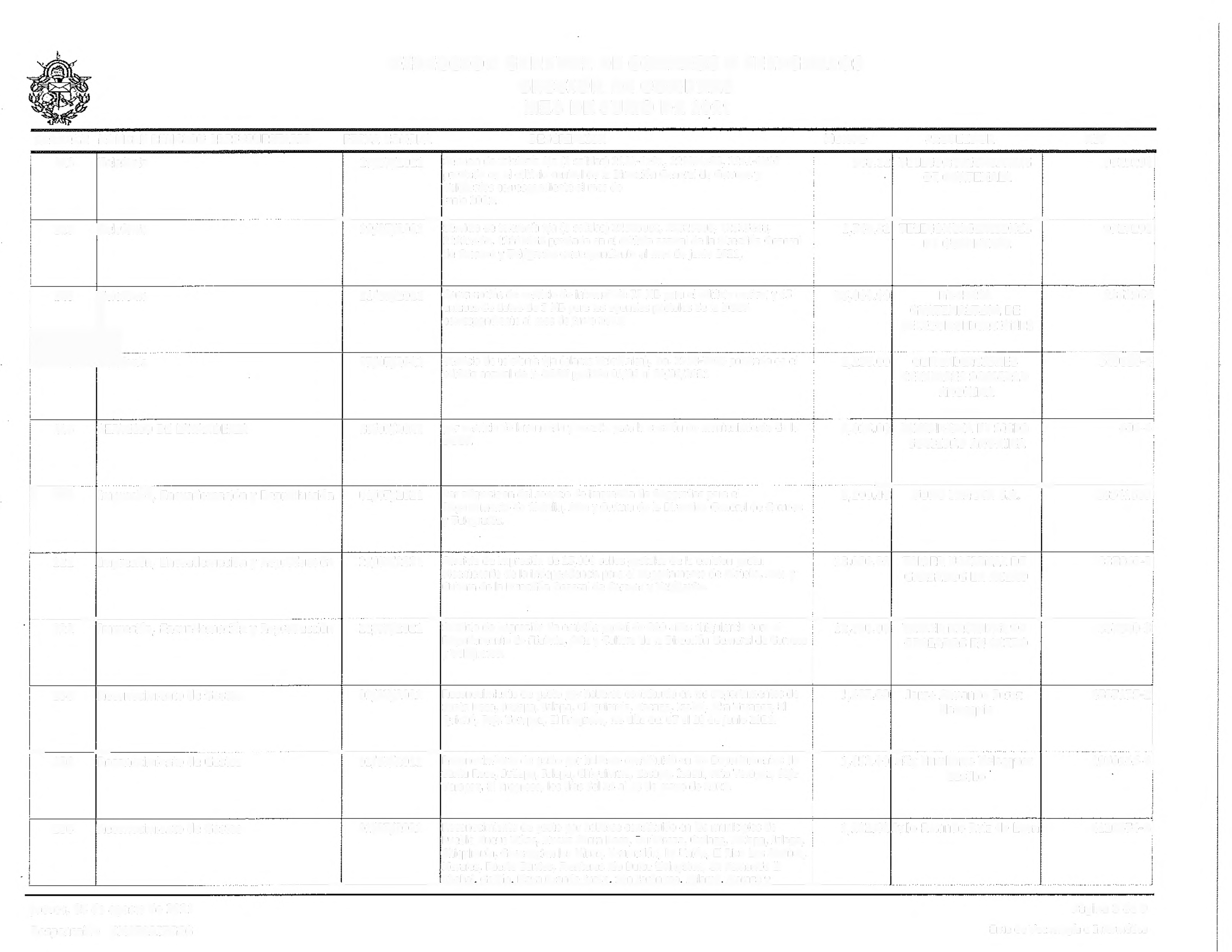 jueves, OS de agosto de 2021Responsable   CMAZARIEGOSPágina 5 de 9Ente de Tecnología e InformáticaDIRECCION  GENERAL DE CORREOS Y TELEGRAFOS SECCION  DE COMPRASMES DE JULIO DE 2021RENGLON   NOMBRE RENGLON PRESUPUESTARJO          FECHA COMPRA                               DESCRIPCION                                                        MONTO                   PROVEEDOR                            NIT'                136       Reconocimiento de Gastos                               01/07/2021      Reconocimiento de gasto por haberse  constituido   en el municipio  de Santa                   406.00 Jennifer Judith Castellanos              3385740-TCruz del Quiche,  del departamento de Quiche,  con el objeto  apoy ar y asistiral acto de lnauracíón del museo  quichelense de correos y telégrafos filatelia,   'e induración de la  sed e regional de INSIVUMEH, los días Ó3 y 04 de junio--------                                                                                                                               -······                           del 2021.                   ·-·-····--                                                                                                                                                   i                                                           .. ...     -    ······-·-········~136       Reconocimiento de Gastos                                    01/07/2021      Reconocimiento de gasto por haberse  constituido  en los Municipios de Santa   '                   1,050.00     Denny Angel Rosales                      1792619K¡Cruz del Quiche, Uspantán,  Aguacatán,  San Mateo,  lxtatán, Todos Santos                                                  carranza                                              'Cuchumatanes,  Chiantla,  Huehuetenango, Totonícaoán, Chimaltenango y                                                                                                                    ¡Sacatepéquez.  Con el objeto de entregar paquetería  postal, los días 14  al  16cabreraj                                                                                                                                                                                                                                                                                                  trasladar docu mentos oficiales,   los días 15 al 18 de Junio de 2021.                                                                                                                                                     '¡!i                                                            -···  ·············-···-····              ···········----·····----                                                                        ·······,··                                                                                                                                                                                      ¡                                                                                                                                                     ..  ....    ..  ·-···                                                                 . ···-·~  ··--·1'                        136      Reconocimiento de Gastos                              01/07/2021                                                                                                                        1,050.00      Jose Eduardo topez                   105330051:;                                                                                                                                                                                                                                                                                                                                                                                                                                                                                                                                                                                               Cruz del Quiche,  Uspantán, Aguacatán,  San  Mateo, Ixtatán, Todos Santos       ¡                                                                                                                                                                                                                                    Chavezi                                                                                                                                                                                                                                                                                                                                                                                                                                                                                  Cuchumatanes,  Chiantla,  Huehuetenango, Totonicapán,  Chlmaltenango y       ·;#~•-·Sacatepéq uez.  Con el objeto de entregar paquetería  postal, los días 14 al  16 de junio de 2021.!            :136      Reconocimiento de Gastos                              01/07/2021      Reconocimiento de gasto por haberse  constituido  en los Municipios  de los       ;                                        1,050.00      Jose Eduardo topez                   105330051;;                                                                                                                                                                                                                                                                                                                                                                                                                                                                                                                                                                                                                                                                  Departamentos de Quiche,  Huehuetenango, Totonlcapan,  Chimaltenango,                                                   Chavez                                                   !;                                                                                                                                                                                                                                                                                                                                                                                                                                                                                                                                                                                                             Sacatepéquez,  con el objeto de entregar paquetería  postal en dichos1                                                                                                                                                                                                                                                                                                                                                                                                                                                                                                                                                                                                                                                                                                           municipios,  los días 07 al 09 de junio de 2021.                                                                                                                                                                                        ¡;-----  --·---·  ···----··--····-····-  --- -···                      --                                                   .... --·-·                                    .........  ·-                                                                --···                                                                            ------··;                       136       Reconocimiento de Gastos                               01/07/2021      Reconocimiento de gastos por haberse coostituido en el municipio   de  San                        147,00     Denny Angel Rosales!                                                                                                                                                                                                                                                                                                                                                                                                                                                                                                                             Jacinto del Departamento  de Chlquimula  el día  09 de junio de 2021.                                                           carranzai;1792619~k\ii                                                                                                                                                                                                                                                                                                                                                                                                                                                                                                                                                                                                                                                                                                                                                                                    i136       Reconocimiento de Gastos                              01/07/2021      Reconocimiento de gasto  por haberse constituido  en los Departamentos de,                1,676.95    Ana Margarita Ximena                    7655643-J' Santa Rosa, Jutiapa,  Jalapa,  Chiquimula, Zacapa, lzabal,  Alta Verapaz,  Baja                                                Melgar Palacios                                     ! Verapaz y El  Progreso  los días 24 al 28 de mayo de 2021.i·-··--  ·····-······-·                                                    ..,.........                                                         ·-·-·-····-••.,.,.                                                                  -···-··  ·····•··                                                                     ... ,  ...                                            i136       Reconocimiento de Gastos                              01/07/2021      Reconocimiento de gasto por haberse  constituido  en los municipio  de                       1,407.00   Wilmer Manuel Orellana              7724647-7!cubulco  del Departamento de Baja Verapaz los días 08 al  11 de junio del                                                           Samayoa                                          ¡2021.                                                                                                                                                                                                                                                                       ¡!!136      Reconocimiento de Gastos                              01/07/2021      Reconocimiento de gasto por haberse  constitu ido en e! municipio   de lpala,                   967.00   Wilmer Manuel Orellana                  7724697-7del departamento de Chiquimula, con el objeto  de remozar  la  agenda  pos tal,                                                  Samayoaíos días del  16   al  18 de junio del 2021.············-                                                                          ..............   ·----                                                      ···--··-···                                                                                                                                                                                                        ..   ····---····--136      Reconocimiento de Gastos                                    01/07/2021      Reconocimiento de gasto por haberse constituido  en  el municipio de Santa                      420.90   Wendolin Sarai Aceituno                7535692-9Cruz del Quiche,  del departamento de Quiche,  con el objeto apoy ar y asistir                                              Contrerasal acto de induración del museo quichelense  de correos  y telégrafos  filatelia,                                                                                                                   ¡e induración de la  sede regional  de INSIVUMEH, los días 01 y 04 de Junio                                                                                                                        !del 2021.                                                                                                                                                                                                                                                        i136      Reconocimiento de Gastos                              01/07/2021      Reconocimiento de gasto  por haberse constituido  en los municipio de                       1,407.00     Alan Mauricio Chacon                    8762363-3!cubulco  del Departamento de Baja Verapaz los días 08 al  11 de junio del                                                               Monzon                                                  [2021.                                                                                                                                                                                                                                                              !.    ·········---                                                                             -·-····                                                 -------·-·  ······-                                                                                 ........                                                                         ... - ... ,_                                            j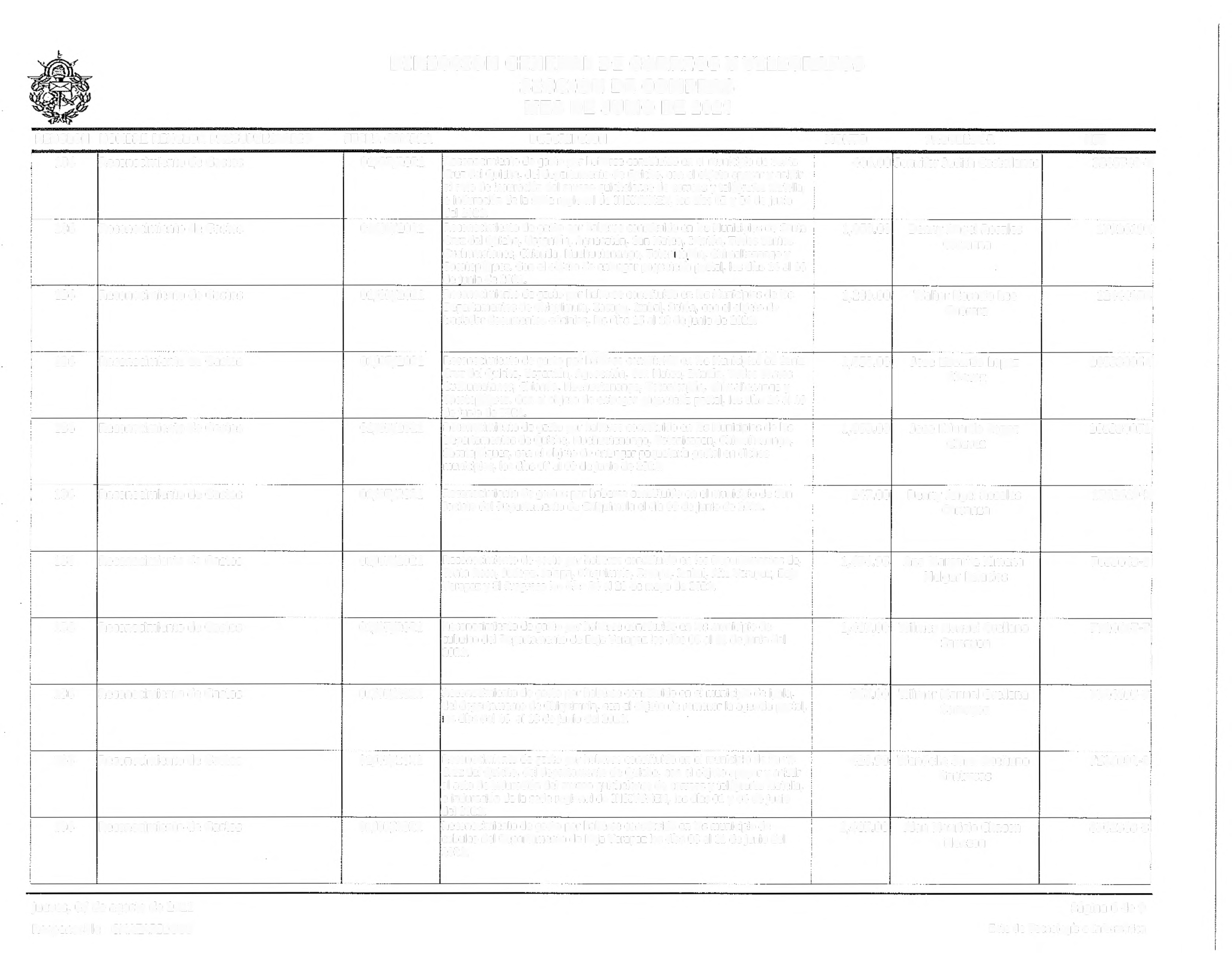 jueves, 05 de agosto de 2021Responsable   CMAZARIEGOSPágina 6 de 9Ente de Tecnología e InformáticaDIRECCION  GENERAL DE CORREOS Y TELEGRAFOS SECCION  DE COMPRASMES DE JULIO DE 2021RENGLON   NOMBRE RENGLON PRESUPUESTARIO          FECHA COMPRA                          DESCRIPCION                                                                      MONTO                   PROVEEDOR                          NIT136      Reconocimiento de Gastos01/07/2021      Reconocimiento de gasto por haberse constituido  en los municipio  de !pala     ;del Deparatamento de Chiquimula los días del 16 al  18 del año  2021.                  ,1967.00    Alan Mauricio ChacenMonzon8762363-31i¡----------  ..    ·---+---·-----+--                                .....                                 ····-                              ....                                                _----+-·· ··------· ··--+---··· ----~1136       Reconocimiento de Gastos01/07/2021      Reconocimiento de gasto por haberse constituido en el municipio   de santaCruz  del Quiche,   del departamento de Quiche, con el objeto apoy ar y asistir   'al acto de induración del museo quichelense  de correos y telégrafos filatelia,   ;e Induración de la  sede regional de INSIVUMEH, los días 01 y 04 de junio        !del 2021.385.00   Eddie Roberto Guzman                    6971928-4!Soto136       Reconocimiento de Gastos                                  01/07/2021      Reconocimiento de gasto por haberse constituido en  los Departamentos de Escuintla,  Suchitepéq uez,  Retalhuleu,  san Marcos,  Quetzaltenango y Sololá los  días de 07 al 09 de Junio de 2021.977.00  Maynor Daniel VelasquezGarcía6795175-9!(    ....   -··--+-------··········-------···· ··-1-------···-+-----·· .. -----   ------·····-----······--~--·······---+---136       Reconocimiento de Gastos                                 01/07/2021      Reconocimiento de gasto por haberse constituido  en el municipio  del Puerto                   977.00     Yunir Antonio Cortez----······--'.51925907!¡                                                                                                                                                                                                                                                                                                                                                                                                                                                           San Jase,  EsculnUa,  Santa Lucia Cotzumalguapa,  San José La Maquina,   San     ,                                                                                                                                                                                                   García                                                 !,                                                                                                                                                                                                                                                                                                                                                                                                       Felipe,  Retalhuleu,  La Blanca,  Ocos,  san Marcos, Tejutla,  El Nuevo   Palmar,                                                                                                                      ¡¡                                                                                                                                                                                                                                                                                                                                                                                                                                                                                                                                                                                                                                                                                                                                Quetzaltenango,   San Plablo La   Laguna,   San Pedro La Laguna,  y Concepclon,  :                                                                                                                                                                                                                                                                                        ¡--+----------  ----------+-------+d=e~l~os~De=:º~•ª~rt=a~m=e~nt=o~s~de~Esc=u=intla,  Suchitepeguez,  Retalhuleu.  san M9.r.~co=s~~'  -----+-----------+-------:--:136--·--··Reconocimiento de Gastos                                     01/07/2021      Reconocimiento de gasto por haberse  constituiclo  en los municipios  de             l                           977.00  Maynor Daniel Velasquez                  6795175-91Puerto  San José,  Esculntla.  Santa  Luda Cotzumalguapa,  San José La                   ¡                                                                                                                                                                      GarciaMaquina,  San Felipe,  Retalhuleu,  La Blanca,  Ocós,  San Marcos, Tejutla,  ElNuevo Palmar,  Quetzaltenango,  San Pablo  La  Laguna,  San Pedro la  Laguna y ,__                       ....  Conceoción d~fgs Departarnef)J9.S_de Escuinl!a,  Su~l1_it~~quez, Retalh\lleµ,.-----;'---····,               136i¡Reconocimiento de Gastos01/07/2021      Reconocimiento de gasto por haberse constituido en los municipios  de los        ,Departamentos de Quetza!tenango,  San Marcos, Huehuetenango yTotonicapán,  ios días del 01 al 06 de junio del 2021.1,587.80       Karen Lissette OrtizCalderon8264127-7!';-----1------------------¡---------j-------------------------....------t-------·----+--------~136       Reconocimiento de Gastos                                 01/07/2021      Reconocimiento de gasto por haberse constituido  en los municipios de                     1,269.42    Bryan Gabriel Orellana                  101104103i!                                                                                                                                                                                                                                                                                                                                                                                                                                                                                                                                        Pueblo Nuevo Viñas,  Nueva Santa Rosa , Barberena,  Cuilapa, Jutiapa, Jalapa,                                                      Rosalesj                                                                                                                                                                                                                                                                                                  Chiquimula,  Concepcion  las Minas, Usumatlán,  La  Unión,  El  Rico Los Amates,¡                                                                                                                                                                                                                                                                                                                                                            Morales,  Puerto Barrios,  Fronteras  RJo Dulce Livingston,  Sil Fernando  El,    -'---t-···-···                                                                         ----+---·········---+C=h!.l.h~l,.cobán,  Playa Grande rxcán.  San)erQ!limo,  Salamá,.!-!9r,._z,a,,á,'-y'_  ·-                                          _  --+---····------<136Reconocimiento de Gastos                                 01/07/2021Reconocimiento de gasto  por haberse constituido en los Municipios de losDepartamentos de Qui che Huehuetenango,  con  el objeto de trasladar documentos oficiales,  los días  15 al  17 de junio de 2021.868. 00        Victor Quel  Yucute5007923!1'136      Reconocimiento de Gastos                                     01/07/2021      Reconocimiento de pasto por haberse constituido en los Municipios de los Departamentos de Esculntla, Suchitepeq uez, Retalhuleu,  San Marcos, Quetzaltenango y Solola, con el objeto de entregar paquetería  postal endichos Municipios los días 07 al 09 de junio de 2021.977.00     Yunir Antonio CortezGarcía5192590-7!ii•-----+----·-        -------···--<------"·•··--+----····                              ,,.,.                                  .....                             --  ···----;---·      ---+---·· ··------·-·.1----····---·142       Fletes01/07/2021      Pago del servido del flete aereo internacional  para el envio  de sacas postales         3,210.20hacia los diferentes centros de dlstribucion  y logistica  a nivel  Internacional! loque permitira optimizar y mejorar la eficiencia  en la prestaclon  del servicio postal.American Airlines inc•Guatemala Branch5527317!:¡l142        Fletes                                                                   01/07/2021      Pago del servicio  del flete aereo  Internacional para  el envio  de sacas postales hacia norte america, centroamerica,  panama, america y caribe, asJ  comoeuropa y asta para  mejorar la eficiencia  en la prestadon  del servícío postal.1,308.00     American Airlines inc• Guatemala Branch55273171---- ..  -··---·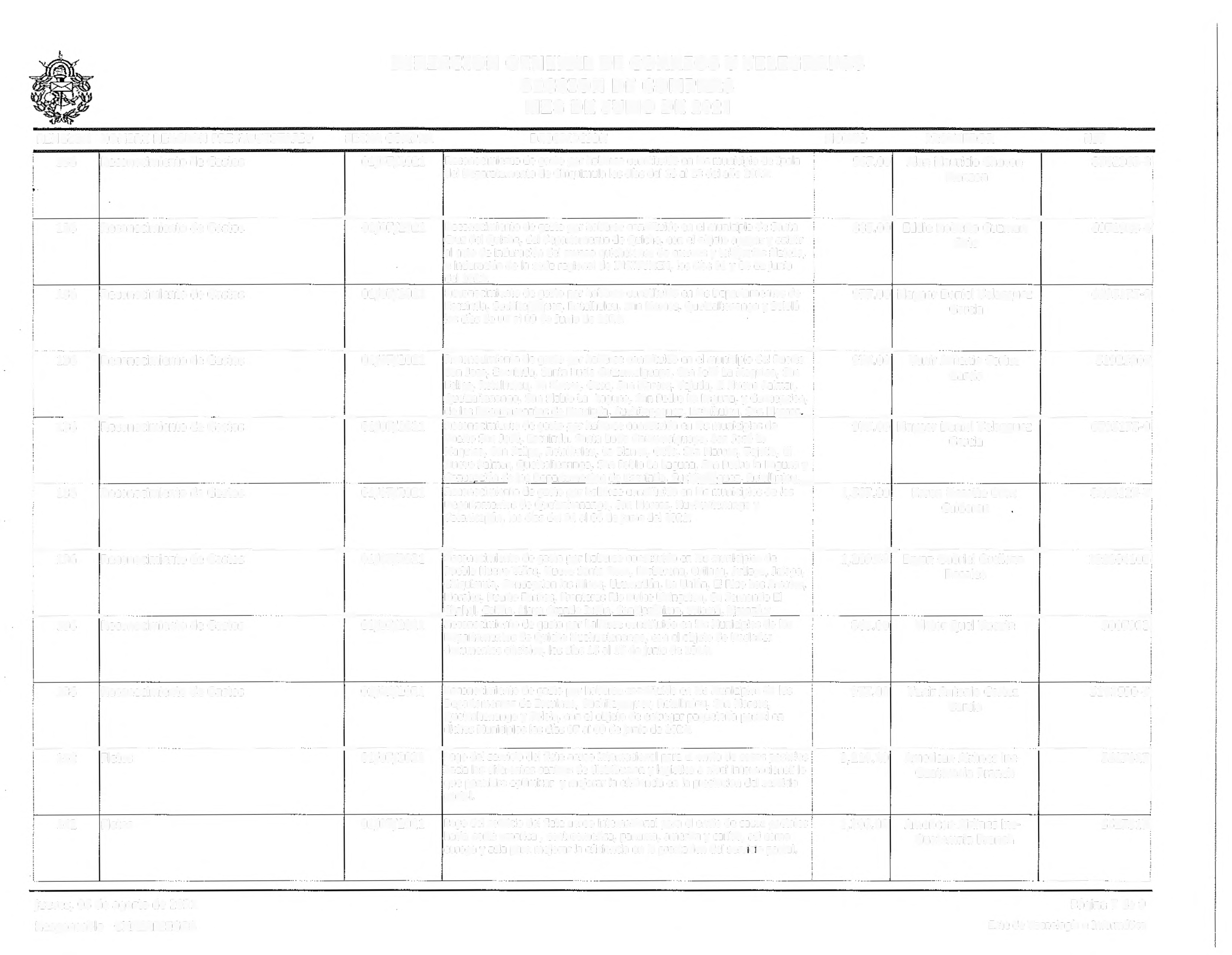 jueves,  05 de agosto de 2021Responsable   CMAZARIEGOSPágina 7 de 9Ente de Tecnología  e InformáticaDIRECCION  GENERAL DE CORREOS Y TELEGRAFOS SECCION  DE COMPRASMES DE JULIO DE 2021!que permitira optimizar  y mejorar la eficiencia  en la prestacion del servicio postal.i         --  ----------1-----------------+------- ·-                                                                                                -----é;--------1---.  ···-  ······-·-------+------------i¡142Fletes28/07/2021Servicio de flete terrestre  para el traslado de mobiliario y equipo del edificio  l                     3,100.00  PRADO  ROMERO ANDRE                       467959441central ubicado en zona  1    hacia la bodega de zona 6 de Dirección General                                                  MARCELde Correos y Telégrafos.143       SERVICIO  DE ALMACENAJE;¡·,26/07/2021      Servicio de almacenaje de sacas de importación en el AeropuertoInternacional La Aurora  correspondiente al periodo 01/06 al 30/06/2021.'9,436.08    ASOCIACION  PARA  EL                             524490921DESARROLLO ECONOMICOY¡'                                                                                                                                           ------------·····              t···-¡- ....             ··-·-··-i                 151      Arrendamiento cie edificios·y locales127/07/2021Servicio de arrendamiento de 20 psrqueos para uso de la Dirección Generalde Correos y Telégrafos correspondiente al mes de mayo 2021.                       ¡9,071.00        Cristina, Sociedad                           57863-0iAnonima¡--··--165        Mantenimiento y Reparación de Medios deTransporte28/07/2021      Servicio de mantenimiento y reparación para el vehículo tipo panel C639BMV ' con número  de SICOJN 00445089 propiedad de la Dirección General de Correos y Telégrafos3,019.00       SERVI-AUTOS  SAN                              60024607'¡JORGE SOCIEDADANONIMA'.............                                                                                             .. ···-----165Manteñimiento.yRepa~ació~·de  Medios de ...  ·-28_/_0_7_/2_0_2_1_+S-erv-i·o-·o-d_e_m_a_n-te-n-im-ie-n-to y ;~para~ió~ para el vehkulo  tipo panel 0698B88-:[Transporte                                                                                           con número de SICOIN 0007A10D  propiedad  de la Dirección General deCorreos y Telégrafos5,895.00    ARIAS  MORALES  JOSE                            7797982!NELSON JAVIER165Mantenimiento y Reparación de Medios deTransporte28/07/2021servicio de mantenimiento y reparación para el vehículo plck up 4X40432BBH con número de SICOIN 003B0089 propiedad de la DirecciónGeneral de Correos y Telégrafos;                                                       --;                                              9,995.00   CENTRO   DE SERVICIOMECANYCO.9809214-6!>------+-----------------1------·······-                                                                                                     ···--···~-·-··  ···-·-------~--------+--------;165Mantenimiento y Reparación  de Medios  deTransporte28/07/2021      Servicio de mantenimiento y reparación para el vetiículo tipo panel COlOBHW con número de SICOIN 004450AO propiedad de la DirecciónGeneral de Correos y Telégrafos3,349.00       SERVI-AUTOS SANJORGE SOCIEDADANONIMA60024607!mes de junio de 2021.SOCIEDAD ANONIMA·-----·-----·----1----------------+-------¡------·-·            ...... •·---··---                                                                    ---·     ··-·········----+------+-------·  ·····-········-·-·262      Combustibles y Lubricantes27/07/2021Adquisición de combustible canjeable a través de cupones, para uso de losvehículos porpíeoad de la Dirección General de Correos y Telégrafos.90,000.00        UNO GUATEMALA SOCIEDAD ANONIMA32105-2!268Productos Plásticos,  Nyfón, Vinil y PVC01/07/2021      Compra de cajas plasticas para resguardo de paquetes para elDepartamento de Operaciones Postales de la Direcclon General de Correos yTelegrafos.24,800.00               DISUINSA                            103856447!l,......·--·------------------~-----~-----,..............       .. ··-----------···········  ·····-·---+------+------··-·········· ....... --'-------~1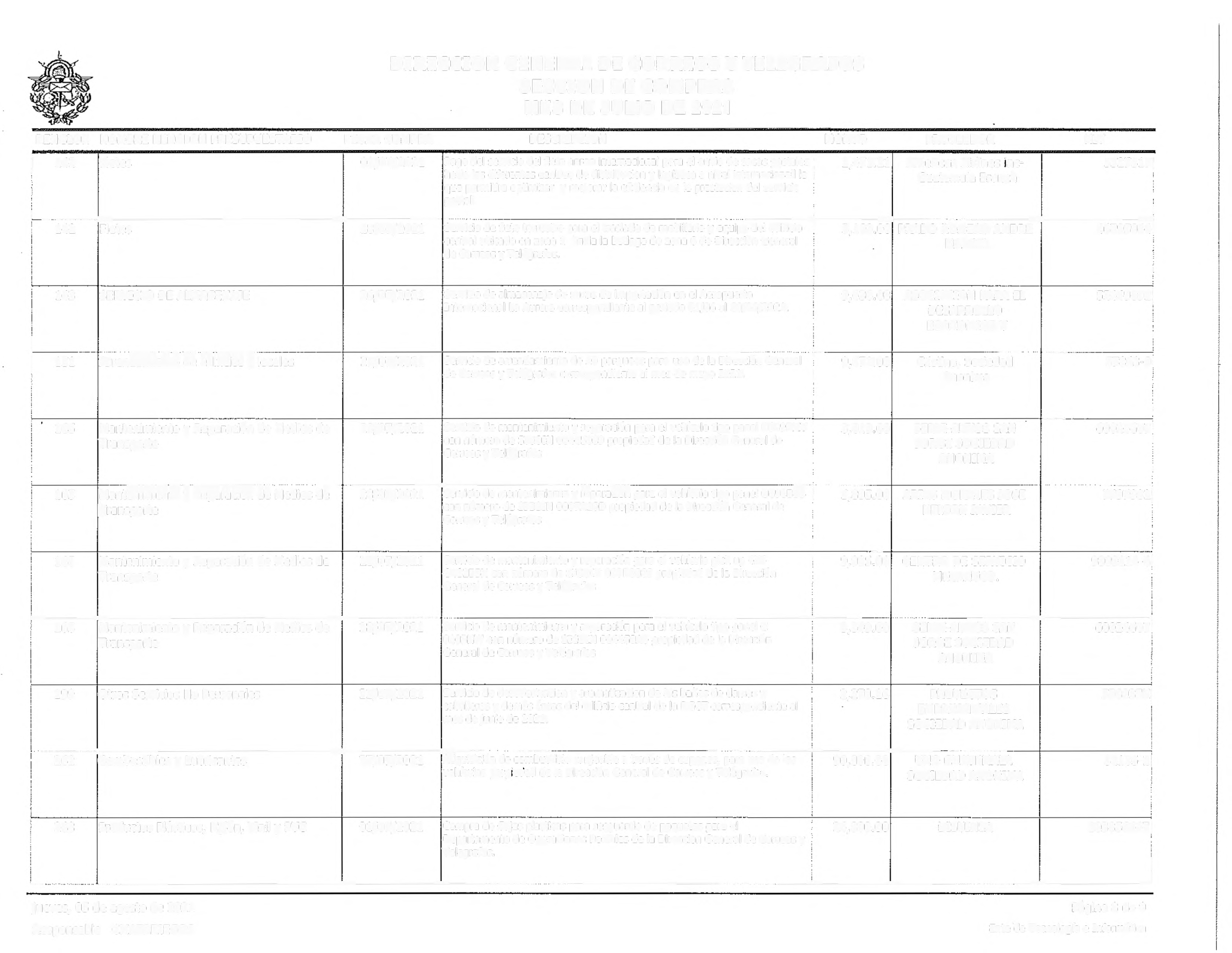 jueves, 05 de agosto de 2021Responsable   CMAZA RIEGOSPágina  8 de 9Ente ·de Tecnología e InformáticaDIRECCION  GENERAL DE CORREOS Y TELEGRAFOS SECCION  DE COMPRASMES DE JULIO DE 2021RENGLON   NOMBRE  RENGLON  PRESUPUESTARIO          FECHA COMPRA                                  DESCRIPCION                                                                            MONTO                     PROVEEDOR                          Nff268        Productos Plásticos,  Nylón, Vinil y PVC                    01/07/2021      Compra de Portabanner y Rotulos  para ser utilzados por el Departamento de              3,600.00              DISUINSA                            103856447Filatelia,  Arte y Cultura   para la  Oireccion General de Correos y Telegrafos ..........  .........                                                            . ...      .     --                                     --····--·-·                                                           ---·            ···-JC)IAL_jueves,  OS  de agosto de 2021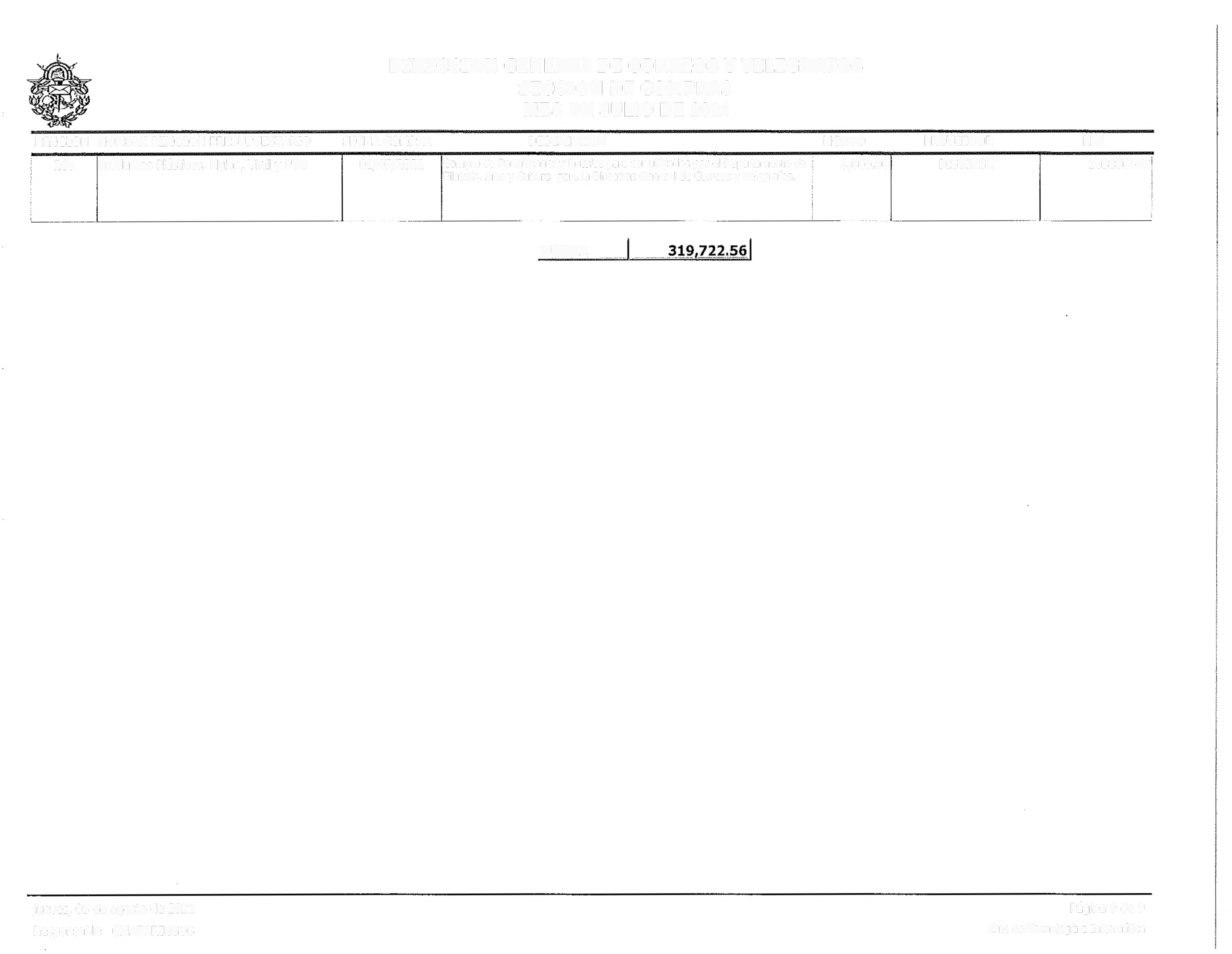 Responsable    CMAZARIEGOSPágina 9 de 9Ente de Tecnología  e Informáticai136Reconocimiento de Gastos01/07/2021Reconocimiento de gasto por haberse constituido en los municipios de          ; Pueblo Nuevo Viñas, Nueva Santa Rosa, aarberena,  Cuilapa, Jutiapa, Jalapa,1,292.42 Julio Rolando Ruiz de Leon4126474-6!Chiqulmula, Concepclon las Minas, Usumatlán,  La Unión,  El Rico Los Amates,  1Morales, Puerto Barrios, Fronteras Ria Dulce Uvingston,  Sn Femando El